Waupaca Area Youth Hockey Association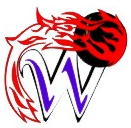 WAYHA Wavier and Release of LiabilityIn consideration of being allowed to participate and roster up on the Waupaca Area Youth Hockey Association Bantam team in practice, game play, and related events and activities, the undersigned:Acknowledge and fully understand that each participant will be engaging in activities that involve risk of serious injury, including permanent disability and death, and severe social and economic losses which might result not only from their own actions, inactions, or negligence but the action, inaction and negligence of others, or the condition of the premises or of any equipment used. Further, that there may be other risks not known to us or not reasonably foreseeable at this time.Assume all the foregoing risks and accepts personal responsibility for damages following such injury, permanent total disability or death.Release, waive, discharge and covenant not to sue Waupaca Area Youth Hockey Association its affiliated clubs, their respective administrators, directors, agents, and other employees of the organization, other member/participants, sponsoring agencies, sponsors, advertisers, and if applicable, owners and lessors or premises used to conduct the event, all which are hereinafter referred to as “releases”, from any and all liability to each of the undersigned, his or her heirs and next of kin for any and all claims, demands, losses or damages on account of injury, including death and damage to property, caused or alleged to be caused in whole or in part by the negligence of the releases or otherwise.I HAVE READ THE ABOVE WAIVER AND RELEASE, UNDERSTAND THAT I HAVE GIVEN UP SUBSTANTIAL RIGHTS BY SIGNING IT AND SIGN IT VOLUNTARILY.Name of Participant (print)								Name of Parent/Guardian (print)							Parent/Guardian Relationship (print)					Date		Signature of Parent/Guardian								